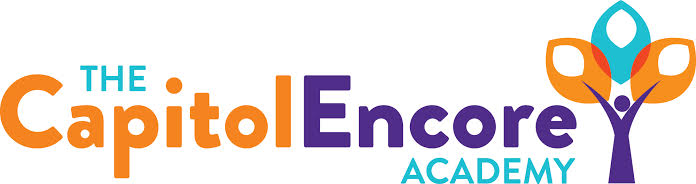 “Learning the Art of Success Every day!”ENCORE BOARD OF DIRECTORSMission StatementThe Capitol Encore Academy will develop artists who inspire others with principles of design and artful thinking through the integration of academic excellence, virtuous character and disciplined artistry.May 15, 2017 Meeting Minutes5:15 PMThe Capitol Encore Academy126 Hay StreetFayetteville, NC 28301Call to Order		By: 	J. Fiebig		At: 5:19pmRoll Call			R. Poole		PresentS. Barnard 		Present 5:27 						J. Fiebig		Present 					W. Hustwit		Present				S. Angarita		Present				U. Taylor		Present 				M. Brand		Absent				A. Thornberg	Absent				T. Hinds		AbsentNon Board Members	A. Hill- PrincipalContributing		J. Salisbury- School Nutrition				W. Kneer-  SuperintendentPledge of AllegianceApproval of Agenda	Motion by J. Poole seconded by W. Hustwit to approve the agenda with amendments.	Y-5		 N-0	Motion CarriesConsent Items	Motion by J. Poole seconded by W. Hustwit to approve the minutes from the April 24, 2017 Regular Meeting.Y-5		N-0Motion Carries	Motion by J. Poole seconded by W. Hustwit to approve April Financial Report.	Y-5		N-0	Motion CarriesBoard Committee	School Nutrition Committee-  School was awarded with the Golden Key Award.Family Educator Org	Raised $1000 through Penny Wars Report SIT Report	Discussed plans for the 17/18 school year including SIT team members and indicators being worked on.	Admin Report	Presented data on enrollment and discipline	Reported on observations and new hire recommendations.  Submitted A+ School applicationUpdated on Title I meetings and CCIPDiscussed surveys, PLC planning and retreat fundingDiscussion Items	Board Member Terms- J. Poole and J. Fiebig will commit to another term, S. Barnard undecided.	Construction in art hallway to raise walls and remodel entranceway, TRG will fund, school will repay.  Terms discussed, written agreement will be brought before Board to sign.	Discussed FY 17 Budget Amendment.	Board member requested examples of financial reports provided to other schools to possibly change the financial reports moving forward.Action Items 	Motion by J. Poole, supported by W. Hustwit to approve new staff hires.	Y – 6		N – 0	Motion Carries	Motion by W. Hustwit, supported by S. Barnard to approve building construction and proposed financial payment.	Y – 6		N – 0	Motion carries	Motion by W. Hustwit, supported by J. Poole to amend FY17 budget.	Y – 6		N – 0	Motion carriesCall to the Public	Teacher inquired about the construction project.Announcements	The next Board of Director’s meeting will be held on June 19, 2017 5:15pm. 	Adjournment	Motion By: 		Seconded By: 	Time: 	J. Poole		S. Barnard     	5:53